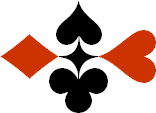 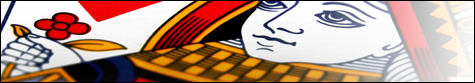 Serie 08 boekje 04 - West opent 1 SA   Bied beide handen
© Bridge OfficeAuteur: Thijs Op het Roodt

U bent altijd West en uw partner is Oost.Indien niet anders vermeld passen Noord en Zuid.Is het spelnummer rood dan bent u kwetsbaar.Wanneer oost of west past, is de bieding afgelopen.Na het eerste boekje vonden de cursisten dit zo leuk, dat ik maar de stoute schoenen heb aangetrokken en meerdere van deze boekjes ben gaan schrijven.

Het enthousiasme van de cursisten heeft mij doen besluiten om deze boekjes gratis aan iedereen die ze wil hebben, beschikbaar te stellen.

Ik heb bewust in eerste instantie geen antwoorden bij de boekjes gemaakt. Maar op veler verzoek toch met antwoorden.Ik zou het waarderen, wanneer u mijn copyright zou laten staan.

Mocht u aan of opmerkingen hebben, laat het mij dan weten.Ik wens u veel plezier met deze boekjes.
1♠A6Noord

West     OostZuid♠VV♥H76Noord

West     OostZuid♥VB843VB843♦VB74Noord

West     OostZuid♦A853A853♣AH54Noord

West     OostZuid♣9839831717999
Bieding West

Bieding West
Bieding Oost
Bieding Oost
Bieding Oost
11223344556677889910102♠H52Noord

West     OostZuid♠VB984VB984♥H962Noord

West     OostZuid♥33♦HB7Noord

West     OostZuid♦AV8AV8♣AV6Noord

West     OostZuid♣B874B8741616101010
Bieding West

Bieding West
Bieding Oost
Bieding Oost
Bieding Oost
11223344556677889910103♠V86Noord

West     OostZuid♠HB92HB92♥A104Noord

West     OostZuid♥B732B732♦V9Noord

West     OostZuid♦AB105AB105♣ AH1065Noord

West     OostZuid♣441515101010
Bieding West

Bieding West
Bieding Oost
Bieding Oost
Bieding Oost
11223344556677889910104♠HV2Noord

West     OostZuid♠55♥A3Noord

West     OostZuid♥B874B874♦653Noord

West     OostZuid♦VB10742VB10742♣AVB84Noord

West     OostZuid♣H10H101616777
Bieding West

Bieding West
Bieding Oost
Bieding Oost
Bieding Oost
11223344556677889910105♠AHV3Noord

West     OostZuid♠984984♥85Noord

West     OostZuid♥HV1092HV1092♦AB92Noord

West     OostZuid♦V86V86♣B83Noord

West     OostZuid♣H7H71515101010
Bieding West

Bieding West
Bieding Oost
Bieding Oost
Bieding Oost
11223344556677889910106♠AV3Noord

West     OostZuid♠44♥H43Noord

West     OostZuid♥A9876A9876♦HV85Noord

West     OostZuid♦B742B742♣V108Noord

West     OostZuid♣B75B751616666
Bieding West

Bieding West
Bieding Oost
Bieding Oost
Bieding Oost
11223344556677889910107♠AH3Noord

West     OostZuid♠V9762V9762♥A6Noord

West     OostZuid♥V3V3♦HV1032Noord

West     OostZuid♦B94B94♣985Noord

West     OostZuid♣VB2VB21616888
Bieding West

Bieding West
Bieding Oost
Bieding Oost
Bieding Oost
11223344556677889910108♠HVB8Noord

West     OostZuid♠A543A543♥AV8Noord

West     OostZuid♥B106B106♦HB73Noord

West     OostZuid♦V1092V1092♣97Noord

West     OostZuid♣32321616777
Bieding West

Bieding West
Bieding Oost
Bieding Oost
Bieding Oost
11223344556677889910109♠A10Noord

West     OostZuid♠HB54HB54♥AV104Noord

West     OostZuid♥H52H52♦HB3Noord

West     OostZuid♦1086210862♣H1064Noord

West     OostZuid♣AVAV1717131313
Bieding West

Bieding West
Bieding Oost
Bieding Oost
Bieding Oost
112233445566778899101010♠9762Noord

West     OostZuid♠HVBHVB♥AHVBNoord

West     OostZuid♥97629762♦A94Noord

West     OostZuid♦V87V87♣B7Noord

West     OostZuid♣9629621515888
Bieding West

Bieding West
Bieding Oost
Bieding Oost
Bieding Oost
1122334455667788991010